TEKSTY PRZYJĘTEP9_TA(2021)0305Porozumienie między Unią Europejską a Republiką Indonezji dotyczące zmiany koncesji w odniesieniu do wszystkich kontyngentów taryfowych uwzględnionych w liście koncesyjnej UE CLXXV w następstwie wystąpienia Zjednoczonego Królestwa z Unii Europejskiej ***Komisja Handlu MiędzynarodowegoPE689.591Rezolucja ustawodawcza Parlamentu Europejskiego z dnia 23 czerwca 2021 r. w sprawie projektu decyzji Rady w sprawie zawarcia, w imieniu Unii, Porozumienia w formie wymiany listów między Unią Europejską a Republiką Indonezji na podstawie art. XXVIII Układu ogólnego w sprawie Taryf Celnych i Handlu (GATT) z 1994 r. dotyczącego zmiany koncesji w odniesieniu do wszystkich kontyngentów taryfowych znajdujących się na liście koncesyjnej UE CLXXV w następstwie wystąpienia Zjednoczonego Królestwa z Unii Europejskiej (06505/2021 – C9-0181/2021 – 2021/0044(NLE)) (Zgoda)Parlament Europejski,–	uwzględniając projekt decyzji Rady (06505/2021),–	uwzględniając projekt Porozumienia w formie wymiany listów między Unią Europejską a Republiką Indonezji na podstawie art. XXVIII Układu ogólnego w sprawie Taryf Celnych i Handlu (GATT) z 1994 r. dotyczącego zmiany koncesji w odniesieniu do wszystkich kontyngentów taryfowych znajdujących się na liście koncesyjnej UE CLXXV w następstwie wystąpienia Zjednoczonego Królestwa z Unii Europejskiej (06506/2021),–	uwzględniając wniosek o wyrażenie zgody przedstawiony przez Radę na mocy art. 207 ust. 4 akapit pierwszy i art. 218 ust. 6 akapit drugi lit. a) ppkt (v) Traktatu o funkcjonowaniu Unii Europejskiej (C9-0181/2021),–	uwzględniając art. 105 ust. 1 i 4 oraz art. 114 ust. 7 Regulaminu,–	uwzględniając zalecenie Komisji Handlu Międzynarodowego (A9-0182/2021),1.	wyraża zgodę na zawarcie porozumienia;2. 	zobowiązuje swojego przewodniczącego do przekazania stanowiska Parlamentu Radzie i Komisji, jak również rządom i parlamentom państw członkowskich oraz Republiki Indonezji.Parlament Europejski2019-2024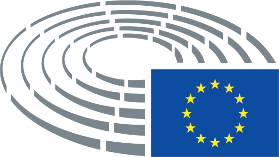 